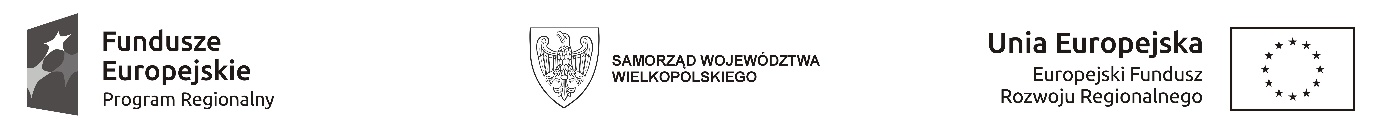 Nr referencyjny nadany sprawie przez Zamawiającego: 				RG.V.271.4.2017SPECYFIKACJA ISTOTNYCH WARUNKÓW ZAMÓWIENIAdla zamówienia o wartości nieprzekraczającej równowartości kwot określonych w przepisach wydanych na podstawie art. 11 ust. 8 ustawy Prawo Zamówień Publicznychpn.: Budowa oczyszczalni w Stajkowie na działce nr 168/6 oraz budowa kanalizacji sanitarnej w ul. Kolejowa w Lubaszu Zatwierdzam niniejszą specyfikację istotnych warunków zamówienia:……………………………………..Lubasz, dnia 12 czerwca 2017 r.SPECYFIKACJAISTOTNYCH WARUNKÓW ZAMÓWIENIA (SIWZ)Podstawa prawna: Ustawa z dnia 29 stycznia 2004 r. Prawo zamówień publicznych (tekst jednolity: Dz. U. z 2015 r. poz. 2164 ze. zm.), zwana dalej ustawą.ZamawiającyGmina Lubaszul. Bolesława Chrobrego 3764-720 LubaszTel: (48) 67 2556012Faks: (48) 67 255 64 62E-mail: lubasz@wokiss.pl.Godziny pracy: poniedziałek od 7.30 do 18.00, od wtorku do piątku – od 7.30 – 15.30.Tryb postępowania: Przetarg nieograniczony – wartość szacunkowa nieprzekraczająca równowartości kwot określonych                     w przepisach wydanych na podstawie art. 11 ust. 8 ustawy. III.	Opis przedmiotu zamówienia Nazwa zamówienia:Budowa oczyszczalni w Stajkowie na działce nr 168/6 oraz budowa kanalizacji sanitarnej              w ul. Kolejowa w LubaszuZamówienie jest współfinansowane ze środków Wielkopolskiego Regionalnego Programu Operacyjnego na lata 2014-2020 projekt pn. Uregulowanie gospodarki wodno–ściekowej   w Gminie LubaszPrzedmiotem zamówienia są roboty budowlane polegające na wybudowaniu sieci kanalizacji sanitarnej w ul. Kolejowej w Lubaszu, budowa nowej oczyszczalni ścieków w miejscowości Stajkowo oraz demontaż istniejącej oczyszczalni ścieków w miejscowości Stajkowo. Kody i nazwy Wspólnego Słownika Zamówień:  45.25.21.27-4   Roboty budowlane w zakresie oczyszczalni ścieków 45.23.13.00-8      Roboty budowlane w zakresie budowy wodociągów i rurociągów do odprowadzania ścieków45.31.00.00-3   Roboty instalacyjne elektryczne 45.10.00.00-8   Przygotowanie terenu pod budowę 45.11.20.00-0   Roboty w zakresie przygotowania terenu pod budowę i roboty ziemne 45.20.00.00-9 Roboty budowlane w zakresie wznoszenia kompletnych obiektów budowlanych lub ich części oraz roboty w zakresie inżynierii lądowej i wodnej 45.21.00.00-2   Roboty budowlane w zakresie budynków 45.30.00.00-0   Roboty instalacyjne w budynkach45.23.11.12-3   Instalacja rurociągów45.23.24.23-3   Roboty budowlane w zakresie przepompowni ścieków 45.25.22.00-0   Wyposażenie oczyszczalni ścieków45.33.00.00-9   Roboty instalacyjne wodno-kanalizacyjne i sanitarne 45.24.60.00-3   Roboty w zakresie regulacji rzek i kontroli przeciwpowodziowej 45.11.10.00-8   Roboty w zakresie burzenia, roboty ziemne45.24.36.00-8   Roboty budowlane w zakresie ścianek szczelnych 45.11.12.20-6   Roboty w zakresie usuwania gruzu 45.22.31.00-7   Montaż konstrukcji metalowych 45.23.32.22-1   Roboty budowlane w zakresie układania chodników i asfaltowaniaZadanie 1. Budowa oczyszczalni w Stajkowie na działce nr 168/6W zakresie zamówienia odnośnie wybudowania oczyszczalni ścieków w miejscowości Stajkowo wchodzą w szczególności następujące prace:wybudowanie mechaniczno – biologicznej oczyszczalni ścieków w technologii CF-SBR na działkach o nr 168/6 i 168/5 o przepustowości nominalnej RLM – 7583, Qdś = 800 m3/d, Qdmax. = 1040 m3/d, oczyszczalnia ścieków składać się będzie z następujących obiektów:1) budynku technicznego w skład, którego wchodzą: pompownia ścieków surowych z sitem pionowym, sitopiaskownik z płuczką piasku, zbiornik retencyjny, stacja dmuchaw, instalacja odwadniania osadu, wiata ochronna. 2) Biofiltr, 3) Studzienka pomiarowa obejścia awaryjnego, 4) Stacja zlewna ścieków dowożonych, 5) Reaktor CF-SBR – 2 szt., 6) Studzienka pomiarowa osadu nadmiernego, 7) Zagęszczasz osadu, 8) Zbiornik stabilizacji i magazynowania osadu, 9.1) Stacja PIX, 9.2) Stacja FERROX, 10) Agregat prądotwórczy, 11) Plac składowy osadu odwodnionego z wiatą, 12) Studzienka pomiarowa ścieków oczyszczonych,modernizacji istniejącego budynku socjalno - technicznego, zagospodarowanie terenu działek, na których realizowana będzie budowa, w tym wykonanie dróg manewrowych, nasadzenie zieleni na terenie oczyszczalni,umocnieniu skarpy brzegu rzeki Gulczanki przed i za wylotem z oczyszczalni ścieków - działka nr 178,demontaż istniejących obiektów i instalacji oczyszczalni ścieków.Zadanie 2. Budowa kanalizacji sanitarnej w ul. Kolejowa w Lubaszu W zakresie zamówienia odnośnie wybudowania sieci kanalizacji sanitarnej w ul. Kolejowej                     w Lubaszu wchodzą w szczególności następujące prace:wykonanie kanalizacji sanitarnej grawitacyjnej od studni nr S141 do studni nr S146 i kanalizacji sanitarnej tłocznej od studni S146 do LPT2 – lokalnego punktu tłocznego,dostawa i montaż LPT2 – lokalnego punktu tłocznego, prace drogowe związane z odtworzeniem nawierzchni ulicy.Szczegółowy zakres przedmiotu zamówienia określają: projekt budowlano-wykonawczy (zał. nr 1 do SIWZ) oraz specyfikacja techniczna wykonania i odbioru robót (zał. nr 2 do SIWZ). Zamawiający umożliwi zainteresowanym Wykonawcom przeprowadzenie wizji lokalnej w terenie w następujących terminach:  26.06.2017 r. od godz. 8.00 do godz. 15.00 lub 29.06.2017 r. od godz. 8.00 do godz. 15.00.Zamawiający stosownie do art. 29 ust. 3a ustawy PZP, wymaga zatrudnienia przez Wykonawcę lub Podwykonawcę na podstawie umowy o pracę osób wykonujących czynności w zakresie realizacji zamówienia, których wykonanie polega na wykonywaniu pracy w sposób określony w art. 22 § 1 ustawy z dnia 26 czerwca 1974 r. – Kodeks pracy (Dz. U. z 2016 r. poz. 1666 ze zm.).                                1) Zamawiający wskazuje, że wymaga zatrudnienia przez Wykonawcę lub Podwykonawcę na podstawie umowy o pracę pracowników wykonujących:roboty budowlane, instalacje sanitarne i technologiczne oraz instalacje elektryczne przy następujących obiektach oczyszczalni ścieków: 1) budynku technicznego w skład, którego wchodzą: pompownia ścieków surowych z sitem pionowym, sitopiaskownik z płuczką piasku, zbiornik retencyjny, stacja dmuchaw, instalacja odwadniania osadu, wiata ochronna. 2) Biofiltr, 3) Studzienka pomiarowa obejścia awaryjnego, 4) Stacja zlewna ścieków dowożonych, 5) Reaktor CF-SBR – 2 szt., 6) Studzienka pomiarowa osadu nadmiernego, 7) Zagęszczasz osadu, 8) Zbiornik stabilizacji i magazynowania osadu, 9.1) Stacja PIX, 9.2) Stacja FERROX, 10) Agregat prądotwórczy, 11) Plac składowy osadu odwodnionego z wiatą, 12) Studzienka pomiarowa ścieków oczyszczonych, budynku socjalno – technicznego – obiekt modernizowany, studni, przepływomierzy, studni pomiarowych – zakres prac wg. przedmiarów robót odnośnie budowy oczyszczalni ścieków,w zakresie budowy kanalizacji sanitarnej - roboty montażowe określone w pkt 1.3. i 2.2. przedmiaru robót.2) Wykonawca lub Podwykonawca zatrudni wyżej wymienione osoby na okres realizacji poszczególnych elementów przedmiotu zamówienia, które to elementy wyszczególnione zostały w pkt III.2 SIWZ.3) Uprawnienia Zamawiającego w zakresie kontroli spełniania przez Wykonawcę wymagań na etapie realizacji przedmiotu zamówienia, o których mowa w art. 29 ust. 3a u.p.z.p., oraz sankcji      z tytułu niespełnienia tych wymagań: a) Sposób dokumentowania zatrudnienia ww. osób: • Wykonawca przedstawi Zamawiającemu do 20 dnia każdego miesiąca zanonimizowany wykaz pracowników (swoich bądź Podwykonawcy – adekwatnie do sytuacji) wykonujących przedmiot zamówienia w danym miesiącu kalendarzowym w oparciu o umowę o pracę, dokładne określenie podmiotu składającego oświadczenie, datę złożenia oświadczenia, wskazanie, że objęte w/w czynności wykonują osoby zatrudnione na podstawie umowy o pracę wraz ze wskazaniem liczby tych osób, imion i nazwisk tych osób, rodzaju umowy o pracę i wymiaru etatu oraz podpis osoby uprawnionej do złożenia oświadczenia w imieniu Wykonawcy lub Podwykonawcy który będzie zawierał wskazanie nazwy stanowiska oraz datę nawiązania stosunku pracy pracownika zatrudnionego na danym stanowisku, wraz z oświadczeniem, iż wskazane wyżej osoby są zatrudnione przez Wykonawcę lub odpowiednio przez Podwykonawcę na podstawie umowy o pracę i pracodawca opłacił względem nich wymagane składki na ubezpieczenia społeczne, zdrowotne i fundusz pracy oraz fundusz gwarantowanych świadczeń pracowniczych. • Wykonawca na każde pisemne żądanie Zamawiającego w terminie 7 dni roboczych przedkładał będzie Zamawiającemu poświadczoną za zgodność z oryginałem kopię aktualnego zaświadczenia z właściwej terenowej jednostki organizacyjnej Zakładu Ubezpieczeń Społecznych o niezaleganiu w opłacaniu składek. b) W przypadku powzięcia wątpliwości w zakresie rzetelności lub zgodności ze stanem faktycznym oświadczeń złożonych przez Wykonawcę, Zamawiający jest uprawniony do wezwania Wykonawcy do złożenia wyjaśnień, a także zwrócić się o przeprowadzenie kontroli przez Państwową Inspekcję Pracy i/lub Zakład Ubezpieczeń Społecznych. c) Sankcje z tytułu niespełnienia wymagań w zakresie zatrudnienia.•W przypadku nieprzedstawienia przez Wykonawcę w terminie informacji, o której mowa w pkt III.3.3) lit. a) SIWZ Wykonawca będzie każdorazowo płacił Zamawiającemu karę w wysokości 0,1% całkowitego wynagrodzenia brutto. a) W przypadku trzykrotnego niewywiązania się z obowiązku wskazanego w III.3.3) lit. a) lub zmiany sposobu zatrudnienia osób wskazanych w ofercie, Zamawiający ma prawo od umowy odstąpić. Uwaga:Zamawiający nie określa minimalnej, czy też maksymalnej liczby osób, które mają być zatrudnione na umowę o pracę, gdyż ilość pracowników będzie uzależniona od postępu prac związanych z realizacją przedmiotu umowy – dlatego też Zamawiający wymaga przedkładania do 20 dnia każdego miesiąca zanonimizowany wykaz pracowników. Ilość pracowników powinna być adekwatna do rodzaju i postępu prac, tak aby można było w terminie wykonać przedmiot zamówienia.Zamawiający nie ustala kluczowych części zamówienia, które muszą zostać wykonane osobiście przez Wykonawcę.Jeżeli w jakiejkolwiek części SIWZ lub w jej załącznikach wskazano nazwy własne materiałów i urządzeń, znaki towarowe, patenty i miejsce pochodzenia, należy przyjąć, że są one uzasadnione specyfiką przedmiotu zamówienia i mają na celu jedynie wskazanie minimalnych wymagań w zakresie jakości i parametrów przedmiotu zamówienia, z uwagi na brak innych dostatecznie dokładnych określeń, które pozwalałyby opisać przedmiot zamówienia w sposób jednoznaczny i wyczerpujący. Dla dobranych urządzeń i rozwiązań dostosowano gabaryty projektowanych pomieszczeń oraz przestrzeń na ich montaż w komorach zbiorników oczyszczalni ścieków. Zamawiający dopuszcza przy realizacji zamówienia zastosowanie urządzeń i materiałów równoważnych co do jakości i surowców użytych do ich wykonania do materiałów i urządzeń podanych w dokumentacji projektowej pod warunkiem ich zatwierdzenia przez Zamawiającego oraz opinii Nadzoru Autorskiego. Materiały, wyposażenie i urządzenia równoważne do tych wskazanych w dokumentacji projektowej muszą być tych samych lub lepszych standardów materiałowych, technicznych, technologicznych i jakościowych, oraz odpowiednich norm produkcyjnych obowiązujących           w danym zakresie, ponadto zamienne materiały, wyposażenie i urządzenia przyjęte do wyceny:– winny spełniać funkcję, jakiej mają służyć,- winny być kompatybilne z pozostałymi urządzeniami, aby zespół urządzeń dawał zamierzony (zaprojektowany) efekt, nie mogą wpływać na zmianę rodzaju i zakres robót budowlanych.Wykonawca, który powołuje się na rozwiązania równoważne opisywane powyżej przez Zamawiającego, jest zobowiązany wykazać, że oferowane przez niego roboty budowlane, materiały, wyposażenie oraz urządzenia spełniają wymagania określone przez Zamawiającego.Wykonawca dołączy do oferty wykaz urządzeń, armatury i wyposażenia technologicznego jakie zamierza przyjąć do realizacji zamówienia, sporządzony wg wzoru stanowiącego załącznik nr 6a do SIWZ, w którym zawrze niezbędne informacje potwierdzające, że zaoferowane urządzenia i wyposażenie spełniają wymagania określone w SIWZ, w tym dokumentacji projektowej i STWiOR – w przypadku złożenia oferty na zadanie nr 1.Dotyczy oferty na zadanie nr 1: Ze względu na obowiązującą u Zamawiającego standaryzację wyposażenia, warunki gwarancyjne i eksploatację, koszty serwisowe po upływie okresu gwarancji Zamawiający preferuje  zastosowanie wyposażenia techniczno – technologicznego od jak najmniejszej liczby producentów. Zamawiający wymaga dostępności części zamiennych do zainstalowanych w ramach robót urządzeń w okresie minimum 60 miesięcy od daty podpisania ostatecznego protokołu odbioru robót. Całość wyposażenia technologicznego została podzielona na następujące grupy:Grupa I – armatura – preferowana ilość producentów przez Zamawiającego - 1 producent, Zamawiający dopuszcza nie więcej niż 2 producentów, Grupa II – preferowana ilość producentów przez Zamawiającego - 1 producent, Zamawiający dopuszcza nie więcej niż 2 producentów:a) mechaniczne oczyszczanie ścieków: sito pionowe, automatyczna stacja zlewcza, sito-piaskownik, dekanter ścieków nadosadowych, dekantery dekantery ścieków oczyszczonych b) stacja odwadniania osadu: stacja przygotowania polielektrolitu, system dozowania wapna, wielodyskowa prasa śrubowa, przenośniki ślimakowe osadu. Grupa III – reaktory CF-SBR.Grupa IV – pompy – preferowana ilość producentów przez Zamawiającego - 1 producent, Zamawiający dopuszcza nie więcej niż 2 producentów.Grupa V – mieszadła – preferowana ilość producentów przez Zamawiającego - 1 producent, Zamawiający dopuszcza nie więcej niż 2 producentów.Możliwe jest zastosowanie 1 producenta pomp i mieszadeł.Grupa VI – dmuchawy – preferowana ilość producentów przez Zamawiającego - 1 producent, Zamawiający dopuszcza nie więcej niż 2 producentów.Grupa VII - urządzenia pomiarowe preferowana ilość producentów przez Zamawiającego – 1 - 2 producentów, Zamawiający dopuszcza nie więcej niż 3 producentów. 8. Materiały z rozbiórki wykonawca zagospodaruje we własnym zakresie. 9. Wykonawca zobowiązany jest do zorganizowania na własny koszt placu budowy w tym zapewnienia energii elektrycznej i wody.IV.	Termin wykonania zamówienia:Zamówienie należy wykonać najpóźniej w terminie do dnia 15 maja 2018 r. (termin maksymalny) – w przypadku budowy oczyszczalni ścieków lub budowy oczyszczalni ścieków i wykonania kanalizacji sanitarnej (zadanie 1 lub zadania 1 i 2 łącznie), w przypadku budowy wyłącznie kanalizacji sanitarnej w ul. Kolejowej (zadanie nr 2) 3 miesiące od dnia podpisania umowy (termin maksymalny). Termin wykonania zamówienia stanowi jedno z kryteriów oceny ofert. Za skrócenie tego terminu oferta Wykonawcy otrzyma wyższą ocenę, zgodnie z zasadami opisanymi w punkcie XIII SIWZ.Zamawiający deklaruje, że umowa w sprawie niniejszego zamówienia publicznego zostanie zawarta niezwłocznie po ostatecznym rozstrzygnięciu postępowania. V.	Warunki udziału w postępowaniuO udzielenie zamówienia mogą ubiegać się Wykonawcy, którzy:nie podlegają wykluczeniu w okolicznościach, o których mowa w art. 24 ust. 1 ustawy oraz ust. 5 pkt 1, 2, 4 i 8;spełniają warunki udziału w postępowaniu dotyczące:kompetencji lub uprawnień do prowadzenia określonej działalności zawodowej, o ile wynika to z odrębnych przepisów – Zamawiający nie wyznacza szczegółowego warunku     w tym zakresie.sytuacji ekonomicznej lub finansowej - za spełniających ten warunek Zamawiający uzna Wykonawców, którzy wykażą, że posiadają środki finansowe lub zdolność kredytową w wysokości co najmniej 5.000.000,00 zł (pięć milionów zł) – w przypadku złożenia oferty na zadanie nr 1; warunek Zamawiający uzna Wykonawców, którzy wykażą, że posiadają środki finansowe lub zdolność kredytową w wysokości co najmniej 200.000,00 zł (dwieście tysięcy zł) - w przypadku złożenia oferty na zadanie nr 2.zdolności technicznej lub zawodowej – za spełniających ten warunek Zamawiający uzna Wykonawców, którzy wykażą, że:2.3.1 wykonali należycie w okresie ostatnich pięciu lat przed terminem składania ofert,    a jeżeli okres prowadzenia działalności jest krótszy – w tym okresie:- co najmniej 2 roboty budowlane, z których każda obejmowała swoim zakresem budowę, przebudowę lub rozbudowę  mechaniczno - biologicznej  oczyszczalni ścieków, w tym realizację kompletnego reaktora (reaktorów) biologicznego wraz z wyposażeniem technologicznym, przy czym każda z robót budowlanych musi polegać na budowie, rozbudowie lub przebudowie oczyszczalni o przepustowości min. Qdś =  800 m3/d oraz wartość każdej z robót oczyszczalni ścieków o wartości co najmniej 5.000.000,00 zł (pięciu milionów zł) brutto – w przypadku złożenia oferty na zadanie nr 1,- co najmniej 2 roboty budowlane, z których każda obejmowała swoim zakresem budowę, przebudowę lub rozbudowę kanalizacji sanitarnej każda z robót o wartości co najmniej 150.000,00 zł (stu pięćdziesięciu tysięcy zł) brutto i długości co najmniej 150 mb. – w przypadku złożenia oferty na zadanie nr 2.UWAGA: W przypadku, gdy złożone przez Wykonawców dokumenty na potwierdzenie spełniania warunków udziału w postępowaniu będą zawierały kwoty wyrażone                                 w walutach innych niż PLN, do oceny spełniania każdego warunku zawierającego daną kwotę lub wartość, wielkości te Wykonawca przeliczy po średnim kursie waluty obcej ogłoszonym przez NBP w dniu publikacji ogłoszenia o zamówieniu w Biuletynie Zamówień Publicznych lub w kolejnym dniu, jeżeli w dniu publikacji ogłoszenia NBP nie ogłosi średnich kursów walut. 2.3.2 dysponują osobami zdolnymi do wykonania zamówienia, tj.:a) jedną osobą posiadającą uprawnienia budowlane do kierowania robotami budowlanymi w specjalności konstrukcyjno - budowlanej bez ograniczeń lub odpowiadające im równoważne uprawnienia budowlane wydane na podstawie wcześniej obowiązujących przepisów, a w przypadku Wykonawców zagranicznych – uprawnienia budowlane do kierowania robotami równoważne do wyżej wskazanych – w przypadku złożenia oferty na zadanie nr 1,  b) jedną osobą posiadającą uprawnienia budowlane do kierowania robotami budowlanymi w specjalności instalacyjnej w zakresie: sieci wodociągowych i kanalizacyjnych bez ograniczeń lub odpowiadające im równoważne uprawnienia budowlane wydane na podstawie wcześniej obowiązujących przepisów, a w przypadku Wykonawców zagranicznych – uprawnienia budowlane do kierowania robotami równoważne do wyżej wskazanych – w przypadku złożenia oferty na zadanie nr 1 lub               nr 2,  c) jedną osobą posiadającą uprawnienia budowlane do kierowania robotami budowlanymi w specjalności instalacyjnej w zakresie: instalacji elektrycznych bez ograniczeń lub odpowiadające im równoważne uprawnienia budowlane wydane na podstawie wcześniej  obowiązujących przepisów, a w przypadku Wykonawców zagranicznych –  uprawnienia budowlane do kierowania robotami równoważne do wyżej wskazanych – w przypadku złożenia oferty na zadanie nr 1,  d) jedną osobą posiadającą uprawnienia budowlane do kierowania robotami budowlanymi w specjalności drogowej bez ograniczeń lub odpowiadające im równoważne uprawnienia budowlane wydane na podstawie wcześniej  obowiązujących przepisów, a w przypadku Wykonawców zagranicznych – uprawnienia budowlane do kierowania robotami równoważne do wyżej wskazanych – w przypadku złożenia oferty na zadanie nr 1 lub nr 2,  w rozumieniu ustawy z dnia 07 lipca 1994 r. Prawo budowlane (Dz. U. z 2016 r. poz. 290 ze zm.).W każdym przypadku, gdy wymagane jest posiadanie określonych uprawnień przez osobę wskazywaną do pełnienia jakiejkolwiek funkcji wymienionej powyżej, Zamawiający dopuszcza posiadanie przez wskazane osoby:- uprawnień równoważnych względem wymaganych, które zostały wydane na podstawie wcześniej obowiązujących przepisów lub:- uprawnień równoważnych względem wymaganych, uznanych przez właściwy organ zgodnie z ustawą z dnia 22 grudnia 2015 r. o zasadach uznawania kwalifikacji zawodowych nabytych w państwach członkowskich Unii Europejskiej (tj. Dz. U. z 2016r, poz. 65) lub:- uprawnień równoważnych względem wymaganych, nabytych w innym niż Rzeczpospolita Polska państwie członkowskim Unii Europejskiej, państwie członkowskim Europejskiego Porozumienia o Wolnym Handlu (EFTA) - stronie umowy o Europejskim Obszarze Gospodarczym lub Konfederacji Szwajcarskiej i której na mocy odrębnych przepisów przysługuje prawo do świadczenia usług transgranicznych na terytorium Rzeczypospolitej Polskiej.Zasady korzystania z potencjału podmiotów trzecich w celu wykazania spełniania warunków udziału w postępowaniuWykonawca może w celu potwierdzenia spełniania warunków udziału w postępowaniu,                                         w stosownych sytuacjach oraz w odniesieniu do konkretnego zamówienia, lub jego części, polegać na zdolnościach technicznych lub zawodowych lub sytuacji finansowej lub ekonomicznej innych podmiotów, niezależnie od charakteru prawnego łączących go z nimi stosunków prawnych.  Zamawiający informuje, że stosowna sytuacja, o której mowa w akapicie poprzedzającym, wystąpi wyłącznie w przypadku, gdy:Wykonawca, który polega na zdolnościach lub sytuacji innych podmiotów, udowodni Zamawiającemu, że realizując zamówienie, będzie dysponował niezbędnymi zasobami tych podmiotów, w szczególności przedstawiając zobowiązanie tych podmiotów do oddania mu do dyspozycji niezbędnych zasobów na potrzeby realizacji zamówienia (wzór zobowiązania stanowi zał. nr 5 do SIWZ). Zamawiający oceni, czy udostępniane Wykonawcy przez inne podmioty zdolności techniczne lub zawodowe lub ich sytuacja finansowa lub ekonomiczna, pozwalają na wykazanie przez wykonawcę spełniania warunków udziału w postępowaniu oraz bada, czy nie zachodzą wobec tego podmiotu podstawy wykluczenia, o których mowa w art. 24 ust. 1 pkt 13-22 i ust. 5 pkt 1, 2, 4 i 8 ustawy. W odniesieniu do warunków dotyczących wykształcenia, kwalifikacji zawodowych lub doświadczenia, Wykonawcy mogą polegać na zdolnościach innych podmiotów, jeśli podmioty te zrealizują roboty budowlane lub usługi, do realizacji których te zdolności są wymagane.                  W odniesieniu do zasobu doświadczenia, złożone zobowiązanie, o którym mowa w pkt 1), musi jednoznacznie potwierdzać udział podmiotu udostępniającego zasoby w realizacji zamówienia w charakterze Podwykonawcy.Wykonawca, który polega na sytuacji finansowej lub ekonomicznej innych podmiotów, odpowiada solidarnie z podmiotem, który zobowiązał się do udostępnienia zasobów, za szkodę poniesioną przez zamawiającego powstałą wskutek nieudostępnienia tych zasobów, chyba że za nieudostępnienie zasobów nie ponosi winy. Jeżeli zdolności techniczne lub zawodowe lub sytuacja ekonomiczna lub finansowa, podmiotu udostępniającego zasoby, nie potwierdzają spełnienia przez wykonawcę warunków udziału w postępowaniu lub zachodzą wobec tych podmiotów podstawy wykluczenia, Zamawiający żąda, aby Wykonawca w terminie określonym przez Zamawiającego: zastąpił ten podmiot innym podmiotem lub podmiotami lub zobowiązał się do osobistego wykonania odpowiedniej części zamówienia, jeżeli wykaże zdolności techniczne lub zawodowe lub sytuację finansową lub ekonomiczną, o których mowa w punkcie V lit. A pkt 2.2-2.3 SIWZ.Podstawy wykluczenia z postępowania3.1 Zamawiający wykluczy z postępowania Wykonawcę, który nie wykaże braku podstaw do wykluczenia określonych w art. 24 ust. 1 ustawy, z zastrzeżeniem art. 24 ust. 8-11 ustawy.3.2 Dodatkowo, na podstawie art. 24 ust. 5 pkt 1, 2, 4 i 8 ustawy, z zastrzeżeniem art. 24 ust.                  8-9 ustawy, Zamawiający wykluczy z postępowania Wykonawcę:w stosunku do którego otwarto likwidację, w zatwierdzonym przez sąd układzie w postępowaniu restrukturyzacyjnym jest przewidziane zaspokojenie wierzycieli przez likwidację jego majątku lub sąd zarządził likwidację jego majątku w trybie art. 332 ust. 1 ustawy z dnia 15 maja 2015 r. – Prawo restrukturyzacyjne (Dz. U. z 2015 r. poz. 978, 1259, 1513, 1830 i 1844 oraz z 2016 r. poz. 615) lub którego upadłość ogłoszono, z wyjątkiem wykonawcy, który po ogłoszeniu upadłości zawarł układ zatwierdzony prawomocnym postanowieniem sądu, jeżeli układ nie przewiduje zaspokojenia wierzycieli przez likwidację majątku upadłego, chyba że sąd zarządził likwidację jego majątku w trybie art. 366 ust. 1 ustawy z dnia 28 lutego 2003 r. – Prawo upadłościowe (Dz. U. z 2016 r. poz. 2171 ze zm.).który w sposób zawiniony poważnie naruszył obowiązki zawodowe, co podważa jego uczciwość, w szczególności gdy wykonawca w wyniku zamierzonego działania lub rażącego niedbalstwa nie wykonał lub nienależycie wykonał zamówienie, co Zamawiający jest w stanie wykazać za pomocą stosownych środków dowodowych;który, z przyczyn leżących po jego stronie, nie wykonał albo nienależycie wykonał w istotnym stopniu wcześniejszą umowę w sprawie zamówienia publicznego lub umowę koncesji, zawartą z Zamawiającym, o którym mowa w art. 3 ust. 1 pkt 1–4 ustawy, co doprowadziło do rozwiązania umowy lub zasądzenia odszkodowaniaktóry naruszył obowiązki dotyczące płatności podatków, opłat lub składek na ubezpieczenia społeczne lub zdrowotne, co zamawiający jest w stanie wykazać za pomocą stosownych środków dowodowych, z wyjątkiem przypadku, o którym mowa w art. 24 ust. 1 pkt 15 ustawy, chyba że wykonawca dokonał płatności należnych podatków, opłat lub składek na ubezpieczenia społeczne lub zdrowotne wraz z odsetkami lub grzywnami lub zawarł wiążące porozumienie w sprawie spłaty tych należności. Zasady składania ofert wspólnie przez dwóch lub więcej WykonawcówW przypadku Wykonawców ubiegających się wspólnie o udzielenie zamówienia:Warunki udziału w postępowaniu, o których mowa w punkcie V.A.2 SIWZ, mogą być spełnione przez Wykonawców łącznie.Brak podstaw do wykluczenia z postępowania Wykonawcy musi zostać wykazany przez każdego z Wykonawców składających ofertę wspólnie.VI.	Wykaz oświadczeń i dokumentów potwierdzających spełnianie warunków udziału w postępowaniu oraz brak podstaw do wykluczeniaZgodnie z art. 24aa ust. 1 ustawy, Zamawiający przewiduje możliwość zastosowania tzw. procedury odwróconej, polegającej na tym, że Zamawiający najpierw dokona oceny ofert, a następnie zbada, czy Wykonawca, którego oferta została oceniona jako najkorzystniejsza, nie podlega wykluczeniu oraz spełnia warunki udziału w postępowaniu.Oświadczenia i dokumenty składane wraz z ofertąDo oferty (wzór: formularz ofertowy stanowiący zał. nr 3 do SIWZ) Wykonawca dołącza aktualne na dzień składania ofert oświadczenie w zakresie wskazanym przez Zamawiającego w załączniku nr 4 do SIWZ. Informacje zawarte w oświadczeniu będą stanowić wstępne potwierdzenie, że Wykonawca nie podlega wykluczeniu oraz spełnia warunki udziału w postępowaniu.Wykonawca, który polega na zdolnościach lub sytuacji innych podmiotów, w celu wykazania braku istnienia wobec nich podstaw wykluczenia oraz spełniania, w zakresie, w jakim powołuje się na ich zasoby, warunków udziału w postępowaniu, zamieszcza informacje o tych podmiotach w oświadczeniu, o którym mowa w punkcie 1.1.Wykonawca, który zamierza powierzyć wykonanie części zamówienia podwykonawcom, w celu wykazania braku istnienia wobec nich podstaw wykluczenia z udziału w postępowaniu, zamieszcza informacje o Podwykonawcach w oświadczeniu, o którym mowa w punkcie 1.1.W przypadku wspólnego ubiegania się o zamówienie przez Wykonawców, oświadczenie, o którym mowa w punkcie 1.1, składa każdy z Wykonawców wspólnie ubiegających się o zamówienie. Dokumenty te będą potwierdzać spełnianie warunków udziału w postępowaniu oraz brak podstaw wykluczenia w zakresie, w którym każdy z Wykonawców wykazuje spełnianie warunków udziału w postępowaniu oraz brak podstaw wykluczenia.W przypadku, gdy Wykonawcę reprezentuje pełnomocnik – pełnomocnictwo do podpisania oferty (w formie oryginału lub potwierdzonej notarialnie kopii), podpisane przez osobę figurującą we właściwym rejestrze (lub innym dokumencie), jako posiadającą uprawnienia do podpisywania zobowiązań w imieniu Wykonawcy.W przypadku składania oferty wspólnie przez dwóch lub więcej Wykonawców – pełnomocnictwo do reprezentowania Wykonawców składających ofertę wspólnie w postępowaniu albo reprezentowania w postępowaniu i zawarcia umowy (w formie oryginału lub potwierdzonej notarialnie kopii).       1.7. Ponadto Wykonawca wraz z ofertą musi złożyć następujące dokumenty:               a)    wykaz urządzeń i wyposażenia technologicznego - załącznik nr 6a do SIWZ – w przypadku złożenia oferty na zadanie nr 1, kosztorys ofertowy (Zamawiający dopuszcza możliwość złożenia kosztorysu sporządzonego metodą szczegółową) - w przypadku złożenia na każde z zadań (1 lub oba). W przypadku złożenia oferty na dwa zadania należy złożyć kosztorys dla każdej z części oddzielnie.Oświadczenie składane po otwarciu ofert, w terminie 3 dni od dnia zamieszczenia na stronie internetowej Zamawiającego informacji, o której mowa w art. 86 ust. 5 ustawy:Wykonawca, w terminie 3 dni od zamieszczenia na stronie internetowej informacji, o której mowa w art. 86 ust. 5 ustawy, przekazuje Zamawiającemu oświadczenie o przynależności lub braku przynależności do tej samej grupy kapitałowej, o której mowa w art. 24 ust. 1 pkt 23 ustawy (wzór oświadczenia: załącznik nr 9 do SIWZ). Wraz ze złożeniem oświadczenia, Wykonawca może przedstawić dowody, że powiązania z innym wykonawcą nie prowadzą do zakłócenia konkurencji w postępowaniu o udzielenie zamówienia.Oświadczenia i dokumenty składane przed udzieleniem zamówienia, na wezwanie ZamawiającegoZamawiający wezwie Wykonawcę, którego oferta została najwyżej oceniona, do złożenia                               w wyznaczonym, nie krótszym niż 5 dni, terminie aktualnych na dzień złożenia następujących oświadczeń i dokumentów:W celu potwierdzenia spełniania warunków udziału w postępowaniu:  informacji banku lub spółdzielczej kasy oszczędnościowo-kredytowej potwierdzającej wysokość posiadanych środków finansowych lub zdolność kredytową Wykonawcy,                  w okresie nie wcześniejszym niż 1 miesiąc przed upływem terminu składania ofert,wykazu robót budowlanych wykonanych nie wcześniej niż w okresie ostatnich 5 lat przed upływem terminu składania ofert, a jeżeli okres prowadzenia działalności jest krótszy – w tym okresie, wraz z podaniem ich rodzaju, wartości, daty, miejsca wykonania i podmiotów, na rzecz których roboty te zostały wykonane, z załączeniem dowodów określających czy te roboty budowlane zostały wykonane należycie, w szczególności informacji o tym czy roboty zostały wykonane zgodnie z przepisami prawa budowlanego i prawidłowo ukończone, przy czym dowodami, o których mowa, są referencje bądź inne dokumenty wystawione przez podmiot, na rzecz którego roboty budowlane były wykonywane, a jeżeli z uzasadnionej  przyczyny o obiektywnym charakterze Wykonawca nie jest w stanie uzyskać tych dokumentów – inne dokumenty. Wzór wykazu robót stanowi załącznik nr 6 do SIWZ;wykazu osób, skierowanych przez Wykonawcę do realizacji zamówienia publicznego, w szczególności odpowiedzialnych za świadczenie usług, kontrolę jakości lub kierowanie robotami budowlanymi, wraz z informacjami na temat ich kwalifikacji zawodowych, uprawnień, doświadczenia i wykształcenia niezbędnych do wykonania zamówienia publicznego, a także zakresu wykonywanych przez nie czynności oraz informacją o podstawie do dysponowania tymi osobami. Wzór wykazu osób stanowi załącznik nr 7 do SIWZ;zobowiązania lub innych dokumentów potwierdzających udostępnienie zasobów przez inne podmioty (jeżeli dotyczy), z których musi bezspornie i jednoznacznie wynikać w szczególności:zakres dostępnych Wykonawcy zasobów innego podmiotu,sposób wykorzystania zasobów innego podmiotu, przez Wykonawcę, przy wykonywaniu zamówienia publicznego, zakres i okres udziału innego podmiotu przy wykonywaniu zamówienia publicznego,czy podmiot, na zdolnościach którego Wykonawca polega w odniesieniu do warunków udziału w postępowaniu dotyczących wykształcenia, kwalifikacji zawodowych lub doświadczenia, zrealizuje roboty budowlane lub usługi, których wskazane zdolności dotyczą.W celu wykazania braku podstaw do wykluczenia z postępowania:odpisu z właściwego rejestru lub z centralnej ewidencji i informacji o działalności  gospodarczej, jeżeli odrębne przepisy wymagają wpisu do rejestru lub ewidencji,                w celu potwierdzenia braku podstaw wykluczenia na podstawie art. 24 ust. 5 pkt 1 ustawy. zaświadczenie właściwego naczelnika urzędu skarbowego potwierdzającego, że wykonawca nie zalega z opłaceniem podatków, wystawionego nie wcześniej niż 3 miesiące przed upływem terminu składania ofert, lub innego dokumentu potwierdzającego, że wykonawca zawarł porozumienie z właściwym organem podatkowym w sprawie spłat tych należności wraz z ewentualnymi odsetkami lub grzywnami, w szczególności uzyskał przewidziane prawem zwolnienie, odroczenie lub rozłożenie na raty zaległych płatności lub wstrzymanie w całości wykonania decyzji właściwego organu. Zaświadczenie właściwej terenowej jednostki organizacyjnej Zakładu Ubezpieczeń Społecznych lub Kasy Rolniczego Ubezpieczenia Społecznego albo innego dokumentu potwierdzającego, ze wykonawca nie zalega z opłacaniem składek na ubezpieczenia społeczne lub zdrowotne, wystawionego nie wcześniej niż 3 miesiące przed upływem terminu składania ofert, lub innego dokumentu potwierdzającego, że wykonawca zawarł porozumienie z właściwym organem w sprawie spłat tych należności wraz z ewentualnymi odsetkami lub grzywnami, w szczególności uzyskał przewidziane prawem zwolnienie, odroczenie lub rozłożenie na raty zaległych płatności lub wstrzymanie w całości wykonania decyzji właściwego organu.UWAGA: Jeżeli Wykonawca polega na zdolnościach lub sytuacji innych podmiotów w celu potwierdzenia spełniania warunków udziału w postępowaniu, Zamawiający zażąda od Wykonawcy przedstawienia ww. dokumentów także dla tych podmiotów.Jeżeli Wykonawca ma siedzibę lub miejsce zamieszkania poza terytorium Rzeczypospolitej Polskiej, zamiast dokumentów, o których mowa pod. lit. a), składa dokument lub dokumenty wystawione w kraju, w którym Wykonawca ma siedzibę lub miejsce zamieszkania, potwierdzające, że nie otwarto jego likwidacji ani nie ogłoszono upadłości, a w przypadku dokumentów, o których mowa pod lit. b-c dokumenty, iż nie zalega z opłaceniem podatków, opłat, składek na ubezpieczenie społeczne lub zdrowotne albo że zawarł porozumienie z właściwym organem w sprawie spłat tych należności wraz z ewentualnymi odsetkami lub grzywnami, w szczególności uzyskał przewidziane prawem zwolnienie, odroczenie lub rozłożenie na raty zaległych płatności lub wstrzymanie w całości wykonania decyzji właściwego organu.Jeżeli w kraju, w którym wykonawca ma siedzibę lub miejsce zamieszkania lub miejsce zamieszkania ma osoba, której dokument dotyczy, nie wydaje się dokumentów, o których mowa pod. lit. a - c), zastępuje się je dokumentem zawierającym odpowiednio oświadczenie wykonawcy, ze wskazaniem osoby albo osób uprawnionych do jego reprezentacji, lub oświadczenie osoby, której dokument miał dotyczyć, złożone przed notariuszem lub przed organem sądowym, administracyjnym albo organem samorządu zawodowego lub gospodarczego właściwym ze względu na siedzibę lub miejsce zamieszkania wykonawcy lub miejsce zamieszkania tej osoby.Dokumenty sporządzone w języku obcym są składane wraz z tłumaczeniem na język polski. Uzupełnianie dokumentówJeżeli Wykonawca nie złożył oświadczenia, o którym mowa w VI.1.1 SIWZ, oświadczeń lub dokumentów potwierdzających okoliczności, o których mowa w art. 25 ust. 1 ustawy, lub innych dokumentów niezbędnych do przeprowadzenia postępowania, oświadczenia lub dokumenty są niekompletne, zawierają błędy lub budzą wskazane przez Zamawiającego wątpliwości, Zamawiający wezwie do ich złożenia, uzupełnienia lub poprawienia lub do udzielania wyjaśnień w terminie przez siebie wskazanym, chyba że mimo ich złożenia, uzupełnienia lub poprawienia lub udzielenia wyjaśnień oferta wykonawcy podlega odrzuceniu albo konieczne byłoby unieważnienie postępowania. Jeżeli Wykonawca nie złożył wymaganych pełnomocnictw albo złożył wadliwe pełnomocnictwa, Zamawiający wzywa do ich złożenia w terminie przez siebie wskazanym, chyba że mimo ich złożenia oferta wykonawcy podlega odrzuceniu albo konieczne byłoby unieważnienie postępowania.W zakresie nieuregulowanym SIWZ zastosowanie mają przepisy rozporządzenia Ministra Rozwoju z dnia 26 lipca 2016 r. w sprawie rodzajów dokumentów, jakich może żądać zamawiający od wykonawcy w postępowaniu o udzielenie zamówienia (Dz. U. z 2016 r., poz. 1126).VII.	Opis sposobu porozumiewania się z Zamawiającym oraz przekazywania oświadczeń i dokumentówWszelkie zawiadomienia, oświadczenia, wnioski i informacje Zamawiający oraz Wykonawcy przekazują pisemnie (na adres wskazany w punkcie I SIWZ) za pośrednictwem operatora pocztowego w rozumieniu ustawy z dnia 23 listopada 2012 r. Prawo pocztowe (Dz. U. z 2016 r., poz. 1113 ze zm.), osobiście, za pośrednictwem posłańca, faksu (na nr 67/ 2556 462) lub przy użyciu środków komunikacji elektronicznej w rozumieniu ustawy z dnia 18 lipca 2002 r.                       o świadczeniu usług drogą elektroniczną (Dz. U. z 2016 r., poz. 1030 ze zm.) na adres lubasz@wokiss.pl z zastrzeżeniem ust. 2. Oferta, a także oświadczenia, o których mowa w punkcie VI.1.1, VI.1.7, VI.3.1 lit. b), c), d) oraz VI.2. SIWZ, dotyczące Wykonawcy i innych podmiotów, na których zdolnościach lub sytuacji polega Wykonawca na zasadach określonych w art. 22a ustawy oraz dotyczące podwykonawców, składane są w oryginale (w formie pisemnej).Dokumenty inne niż oświadczenia składane są w oryginale lub kopii poświadczanej za zgodność z oryginałem. Jeżeli Zamawiający lub Wykonawca przekazują oświadczenia, wnioski, zawiadomienia oraz informacje za pośrednictwem faksu lub przy użyciu środków komunikacji elektronicznej w rozumieniu ustawy z dnia 18 lipca 2002 r. o świadczeniu usług drogą elektroniczną, każda ze stron na żądanie drugiej strony niezwłocznie potwierdza fakt ich otrzymania.Wszelką korespondencję dotyczącą niniejszego postępowania należy kierować do Zamawiającego z powołaniem się na sygnaturę postępowania.Każdy Wykonawca ma prawo w dowolnej formie: pismem, faxem lub drogą elektroniczną zwrócić się do Zamawiającego o wyjaśnienie treści zawartych w SIWZ. Wniosek o wyjaśnienie treści SIWZ musi wpłynąć do Zamawiającego nie później niż do końca dnia, w którym upływa połowa wyznaczonego terminu składania ofert. Jeżeli wniosek o wyjaśnienie treści specyfikacji istotnych warunków zamówienia wpłynie po upływie terminu składania wniosku, o którym mowa powyżej, lub dotyczy udzielonych wyjaśnień, zamawiający może udzielić wyjaśnień albo pozostawić wniosek bez rozpoznania. Ewentualne przedłużenie terminu składania ofert nie wpływa na bieg terminu składania wniosku, o wyjaśnienie treści SIWZ.W przypadku rozbieżności pomiędzy treścią SIWZ a treścią udzielonych przez Zamawiającego wyjaśnień, za wiążącą należy przyjąć treść pisma zawierającego późniejsze oświadczenie Zamawiającego.Osobą upoważnioną przez Zamawiającego do porozumiewania się z Wykonawcami jest                        P. Andrzej Żaczek – insp. ds. ochrony środowiska.VIII.	WadiumZamawiający wymaga wniesienia wadium w wysokości 250.000,00 zł (dwieście pięćdziesiąt tysięcy złotych 00/100) – w przypadku złożenia oferty na zadanie nr 1; w wysokości 6.000,00 zł (sześć tysięcy złotych 00/100) – w przypadku złożenia oferty na zadanie nr 2, w przypadku złożenia oferty na oba zadania – suma powyższych kwot. W przypadku składania wadium w formie niepieniężnej wymaga się złożenia wadium dla każdej części oddzielnie lub wyraźnego wskazania w treści dokumentu wadialnego, że dotyczy on obu części zamówienia. Wadium wnosi się pod rygorem wykluczenia z postępowania przed upływem terminu składania ofert, w jednej lub kilku z niżej wymienionych form:w pieniądzu, przelewem na rachunek bankowy: 89 8951 0009 1300 2176 2000 0040 Bank Spółdzielczy Czarnków /O Lubasz; poręczeniach bankowych lub poręczeniach spółdzielczej kasy oszczędnościowo-kredytowej,              z tym że poręczenie kasy jest zawsze poręczeniem pieniężnym;gwarancjach bankowych;gwarancjach ubezpieczeniowych;w poręczeniach udzielanych przez podmioty, o których mowa w art. 6 b ust. 5 pkt. 2 ustawy                 z dnia 9 listopada 2000 r. o utworzeniu Polskiej Agencji Rozwoju Przedsiębiorczości (Dz. U.                    Nr 109, poz. 1158 ze zm.).Wadium w formie niepieniężnej należy złożyć w kasie Urzędu Gminy Lubasz.              UWAGA: Z treści dokumentu wadium składanego w formie niepieniężnej musi wynikać nieodwołalne i bezwarunkowe zobowiązanie gwaranta lub poręczyciela do wypłaty Zamawiającemu pełnej kwoty wadium, na pisemne (pierwsze) żądanie Zamawiającego,                             w przypadku zaistnienia którejkolwiek z okoliczności wskazanych w art. 46 ust. 4a i 5 ustawy. Dokument ten musi również zawierać termin obowiązywania poręczenia lub gwarancji, przy czym termin ten nie może być krótszy niż termin związania ofertą. Wykonawca, którego oferta została wybrana, traci wadium wraz z odsetkami na rzecz Zamawiającego zgodnie z przesłankami art. 46 ust. 5 ustawy, pozostali Wykonawcy zgodnie                      z przesłankami art. 46 ust. 4a ustawy.Zasady zwrotu wadium reguluje art. 46 ustawy.IX.	Termin związania ofertąTermin związania ofertą ustala się na 30 dni od upływu ostatecznego terminu składania ofert.W toku niniejszego postępowania Zamawiający może jednokrotnie zwrócić się do Wykonawców o wyrażenie zgody na przedłużenie terminu związania ofertą, maksymalnie                   o 60 dni. Zawiadomienie w tej sprawie przekazane zostanie w formie pisemnej. Uprawnienia Wykonawców do przedłużania terminu związania ofertą uregulowane są w art. 85 ust. 2 ustawy.X.	Opis sposobu przygotowania ofertyWykonawca ma prawo złożyć tylko jedną ofertę w danej części zamówienia, zawierającą jedną, jednoznacznie opisaną propozycję. Złożenie większej liczby ofert spowoduje odrzucenie wszystkich ofert złożonych przez danego Wykonawcę.Oferta musi być sporządzona pisemnie, w języku polskim, trwałą i czytelną techniką oraz podpisana przez osoby uprawnione do reprezentowania Wykonawcy w obrocie gospodarczym, zgodnie z aktem rejestracyjnym i wymogami ustawowymi.W przypadku podpisania oferty oraz poświadczenia za zgodność z oryginałem kopii dokumentów przez osobę niewymienioną w dokumencie rejestracyjnym (ewidencyjnym) Wykonawcy, do oferty należy załączyć stosowne pełnomocnictwo w oryginale lub kopii poświadczonej notarialnie. Zamawiający zaleca, aby podpis(y) złożony(e) na formularzu ofertowym umożliwiał(y) identyfikację osoby/osób, która(e) go złożyła(y), np. będzie uzupełniony pieczątką imienną.Dokumenty sporządzone w języku obcym są składane wraz z tłumaczeniem na język polski. Poprawki winny być umieszczone czytelnie oraz opatrzone podpisem osoby uprawnionej do reprezentacji Wykonawcy.Wszelkie koszty związane z opracowaniem oferty ponosi składający ofertę.Zamawiający zaleca, by każda zapisana strona oferty była opatrzona kolejnym numerem,                    a cała oferta wraz z załącznikami była w trwały sposób ze sobą połączona (np. zszyta, zbindowana, oprawiona lub złożona w innej formie uniemożliwiającej rozłączenie się kartek               i przypadkowe zdekompletowanie).Poświadczenia za zgodność z oryginałem dokonuje odpowiednio Wykonawca, podmiot, na którego zdolnościach lub sytuacji polega Wykonawca, Wykonawcy wspólnie ubiegający się                 o udzielenie zamówienia publicznego albo podwykonawca, w zakresie dokumentów, które każdego z nich dotyczą.Zamawiający nie ujawni informacji stanowiących tajemnicę przedsiębiorstwa w rozumieniu przepisów o zwalczaniu nieuczciwej konkurencji, jeżeli Wykonawca, nie później niż w terminie składania ofert, zastrzegł, że nie mogą być one udostępniane oraz wykazał, iż zastrzeżone informacje stanowią tajemnicę przedsiębiorstwa. Wykonawca nie może zastrzec informacji, o których mowa w art. 86 ust. 4 ustawy. Jeżeli Wykonawca zastrzega niejawność informacji stanowiących treść oferty, na podstawie art. 8 ust. 3 ustawy, zobowiązany jest załączyć do oferty wypełniony i podpisany załącznik nr 8 do SIWZ oraz wpiąć dokumenty, których treść stanowi tajemnicę przedsiębiorstwa w nieprzejrzyste folie lub inny rodzaj opakowania uniemożliwiający zapoznanie się z treścią dokumentów. Wszelkie konsekwencje, jakie mogą wyniknąć z niedochowania złożenia zastrzeżonych informacji w odpowiedniej formie, ponosił będzie Wykonawca. Zamawiający informuje, że w przypadku wezwania Wykonawcy w trybie art. 90 ustawy, jeżeli złożone przez Wykonawcę wyjaśnienia i/lub dowody stanowić będą tajemnicę przedsiębiorstwa w rozumieniu przepisów o zwalczaniu nieuczciwej konkurencji, Wykonawcy przysługiwać będzie prawo zastrzeżenia ich jako tajemnicy przedsiębiorstwa. Przedmiotowe zastrzeżenie Zamawiający uzna za skuteczne wyłącznie w sytuacji, gdy Wykonawca, jednocześnie z udzieleniem odpowiedzi na wezwanie w trybie art. 90 ustawy, wykaże, że dane informacje stanowią tajemnicę przedsiębiorstwa.Ofertę składa się w jednym egzemplarzu.Opakowanie lub inny rodzaj zabezpieczenia oferty uniemożliwiający jej odczytanie przed  otwarciem należy zaadresować na adres Zamawiającego (wskazany w punkcie I SIWZ), oznaczyć nazwą i adresem Wykonawcy składającego ofertę oraz nazwą zamówienia: „Budowa oczyszczalni w Stajkowie na działce nr 168/6 oraz budowa kanalizacji sanitarnej w ul. Kolejowa w Lubaszu” – Zadanie ……….…...Na kopercie należy podać nazwę i adres Wykonawcy, by umożliwić zwrot nieotwartej koperty (oferty) w przypadku wycofania oferty przez Wykonawcę lub dostarczenia jej Zamawiającemu po upływie wyznaczonego terminu składania ofert.Wykonawca może wprowadzić zmiany, poprawki, modyfikacje i uzupełnienia złożonej oferty pod warunkiem, że Zamawiający otrzyma pisemne zawiadomienie o wprowadzeniu zmian przed upływem terminu składania ofert. Zawiadomienie o dokonaniu zmian musi zostać złożone wg zasad określonych dla złożenia oferty, w kopercie opatrzonej napisem „ZMIANA”. Koperty oznaczone napisem „ZMIANA” zostaną otwarte przy otwieraniu oferty Wykonawcy, który wprowadził zmiany, a ich zawartość, po stwierdzeniu dochowania procedury dokonywania zmian, zostanie dołączona do oferty. Wykonawca ma prawo wycofać złożoną już ofertę wyłącznie przed upływem terminu składania ofert. Wycofanie oferty następuje poprzez złożenie pisemnego oświadczenia. XI.	Termin i miejsce składania i otwarcia ofertOferty należy składać do dnia 10 lipca 2017 r. do godz. 10.00 w Urzędzie Gminy Lubasz,                     ul. Bolesława Chrobrego 37, 64-720 Lubasz, biuro nr 101 (sekretariat).Oferty złożone po terminie zwrócone będą bez otwierania.Otwarcie ofert nastąpi dnia 10 lipca 2017 r. o godz. 10.30 w Urzędzie Gminy Lubasz,                          ul. Bolesława Chrobrego 37, 64-720 Lubasz, biuro nr 04 (sala sesyjna).Otwarcie ofert jest jawne.Bezpośrednio przed otwarciem ofert Zamawiający poda kwotę, jaką zamierza przeznaczyć na sfinansowanie zamówienia.Podczas otwarcia ofert podaje się nazwy (firmy) oraz adresy Wykonawców, a także informacje dotyczące ceny oraz pozostałe informacje przewidziane ustawą Prawo zamówień publicznych.Niezwłocznie po otwarciu ofert Zamawiający zamieści na stronie internetowej informacje dotyczące:kwoty, jaką zamierza przeznaczyć na sfinansowanie zamówienia;firm oraz adresów wykonawców, którzy złożyli oferty w terminie;ceny, terminu wykonania zamówienia, okresu gwarancji i warunków płatności zawartych w ofertach.	XII.	Opis sposobu obliczania ceny ofertyWykonawca określa cenę za wykonanie przedmiotu zamówienia poprzez wskazanie w formularzu ofertowym łącznej ceny ofertowej brutto. Łączna cena ofertowa brutto musi uwzględniać wszystkie koszty związane z realizacją przedmiotu zamówienia zgodnie z opisem przedmiotu zamówienia, tj. dokumentacją projektową i specyfikacją techniczną wykonania i odbioru robót oraz wzorem umowy stanowiącym załącznik nr 10a, 10b do SIWZ. Cena za wykonanie przedmiotu zamówienia jest ceną ryczałtową. Z tego względu cena oferty musi zawierać wszelkie koszty niezbędne do zrealizowania zamówienia wynikające z dokumentacji projektowej oraz specyfikacji technicznej wykonania i odbioru robót, jak również koszty w nich nieujęte, a bez których nie można wykonać zamówienia. Przedmiar robót załączono do SIWZ w celu ułatwienia Wykonawcom przygotowania oferty, lecz ma on wyłącznie pomocniczy charakter, co oznacza, że podstawą kalkulacji ceny ofertowej, odbiorów oraz rozliczeń pomiędzy Zamawiającym a Wykonawcą jest zakres robót wynikający z projektu budowlanego oraz specyfikacji technicznej wykonania i odbioru robót.Zamawiający określa, że za czynności niezbędne do realizacji zamówienia, których dotyczą wymagania zatrudnienia na podstawie umowy o pracę przez Wykonawcę lub podwykonawcę osób wykonujących czynności w trakcie realizacji zamówienia, należy uznać czynności robotnika opisane w przedmiarze robót, jak również wszelkie czynności w przedmiarze nieujęte, których konieczność dokonania wynika z dokumentacji projektowej – jeżeli są to czynności wykonywane przez robotnika.Wykonawca musi przewidzieć wszystkie okoliczności, które mogą wpłynąć na cenę przedmiotu zamówienia, w tym uwzględnić wszelkie koszty, jakie Wykonawca poniesie z tytułu należytej i zgodnej z obowiązującymi przepisami realizacji przedmiotu zamówienia, kompletnego z punktu widzenia celu, jakiemu ma służyć. Cena musi być podana i wyliczona w zaokrągleniu do dwóch miejsc po przecinku (zasada zaokrąglania: wartość poniżej 5 należy pominąć, wartość równą i większą niż 5 należy zaokrąglić w górę). Cena oferty musi być wyrażona w złotych polskich (PLN).Jeżeli w postępowaniu złożona będzie oferta, której wybór prowadziłby do powstania                                 u Zamawiającego obowiązku podatkowego zgodnie z przepisami o podatku od towarów i usług, Zamawiający w celu oceny takiej oferty doliczy do przedstawionej w niej ceny podatek od towarów i usług, który miałby obowiązek rozliczyć zgodnie z tymi przepisami. W takim przypadku Wykonawca, składając ofertę, informuje Zamawiającego, że wybór jego oferty będzie prowadzić do powstania u Zamawiającego obowiązku podatkowego, wskazując nazwę (rodzaj) towaru lub usługi, których dostawa lub świadczenie będzie prowadzić do jego powstania, oraz wskazując ich wartość bez kwoty podatku.Rozliczenia pomiędzy Zamawiającym a Wykonawcą prowadzone będą w złotych polskich. XIII.	Opis kryteriów oraz sposobu wyboru najkorzystniejszej ofertyZadanie 1 i 2 będą punktowane oddzielnie, oferta Wykonawcy może uzyskać maksymalnie 100,00 pkt w zakresie punktowania zadania 1 i 100,00 pkt w zakresie punktowania zadania 2,                                wg poniższych kryteriów (kryteria są takie same i dotyczy zarówno zadania nr 1 i zadania nr 2):1. Cena za całość przedmiotu zamówienia – waga 60%Oferta z najniższą ceną otrzyma 60 punktów, oferty z kolejnymi cenami otrzymają liczbę punktów obliczoną wg poniższego wzoru:(cena oferty z najniższą ceną x 60) / cena badanej oferty = liczba punktów2. Termin wykonania zamówienia – waga 20%Zamawiający oceni termin wykonania zamówienia zadeklarowany przez Wykonawców w ofertach, w następujący sposób:Zamówienie należy wykonać najpóźniej w terminie do dnia 15 maja 2018 r. (termin maksymalny) – w przypadku złożenia oferty na zadanie nr 1 i 3 miesiące od dnia podpisania umowy z Wykonawcą (termin maksymalny) – w przypadku złożenia oferty na zadanie nr 2. Oferty z dłuższym terminem wykonania zostaną odrzucone jako sprzeczne z treścią SIWZ. Za zaoferowanie skrócenia ww. terminu maksymalnego oferta Wykonawcy otrzyma 0,8 pkt za każdy dzień kalendarzowy skrócenia, do skrócenia maksymalnie o 25 dni kalendarzowych, za co oferta Wykonawcy otrzyma 20 pkt. Przykładowo, za zaoferowanie skrócenia terminu maksymalnego o 12 dni oferta otrzyma 9,6 pkt. Oferty niedeklarujące skrócenia terminu maksymalnego otrzymają 0 pkt.Zaoferowanie skrócenia terminu maksymalnego o więcej niż 25 dni kalendarzowych będzie traktowane jak zaoferowanie skrócenia o 25 dni kalendarzowych.3. Termin gwarancji jakości – waga 20%Zamawiający oceni termin gwarancji jakości zadeklarowany przez Wykonawców w ofertach, w następujący sposób:Minimalny wymagany termin gwarancji jakości na wykonane roboty budowlane wynosi                         60 miesięcy, a gwarancji na urządzenia oraz wyposażenie 36 miesięcy. Oferty z krótszym terminem gwarancji jakości zostaną odrzucone jako sprzeczne z treścią SIWZ. Zamawiający przyzna ofercie punkty za przedłużenie termin gwarancji jakości na roboty budowlane. Za zaoferowanie przedłużenia terminu gwarancji jakości o każde pełne 6 miesięcy oferta Wykonawcy otrzyma 5 pkt, za zaoferowanie przedłużenia terminu gwarancji jakości o 24-miesięce oferta Wykonawcy otrzyma 20 pkt. Przykładowo, za zaoferowanie przedłużenia terminu gwarancji jakości o 20 miesięcy (tj. o 3 x pełne 6 miesięcy) oferta Wykonawcy otrzyma 15 pkt. Uwaga:Minimalny okres gwarancji jakości na roboty budowlane wymagany od Wykonawcy przez Zamawiającego to 60 miesięcy. Punktowane będzie przedłużenie okresu gwarancji jakości powyżej 60 miesięcy. Przykładowo, za zaoferowanie przedłużenia terminu gwarancji jakości o 24 miesiące i więcej - do łącznego okresu gwarancji 84 miesięcy i powyżej 84 miesięcy oferta Wykonawcy otrzyma 20 pkt. Zamawiający za najkorzystniejszą uzna ofertę z największą łączną liczbą punktów przyznaną w świetle ww. kryteriów. W przypadku dwóch lub więcej ofert z taką samą najwyższą liczbą punktów, zgodnie z art. 91 ust. 4 ustawy Zamawiający za najkorzystniejszą uzna ofertę z niższą ceną, a jeżeli zostały złożone oferty o takiej samej cenie, Zamawiający wezwie Wykonawców, którzy złożyli te oferty, do złożenia w terminie określonym przez Zamawiającego ofert dodatkowych.Łączna maksymalna liczba punktów w ramach trzech kryteriów to 100 pkt w każdym z zadań.XIV.	Informacje o formalnościach jakie powinny zostać dopełnione w celu zawarcia umowyPo wyborze najkorzystniejszej oferty i ostatecznym rozstrzygnięciu ewentualnych odwołań lub po upływie terminu do ich wnoszenia, Zamawiający wezwie wykonawcę do przedstawienia:projektów umów o podwykonawstwo robót budowlanych z podmiotami, na zasobach których polega Wykonawca wykazując spełnianie warunku udziału w postępowaniu;kserokopii uprawnień budowlanych, zgodnych z przepisami ustawy z dnia 07 lipca 1994 r. – Prawo budowlane, dla osób wymienionych w punkcie V.A.2.3.2 SIWZ,wykazu pracowników wskazującego osoby zatrudnione na umowę o pracę wykonujące czynności o których mowa w punkcie III.2 SIWZ,dokumentu potwierdzającego wniesienie zabezpieczenia należytego wykonania umowy,dokumentu potwierdzającego posiadanie ubezpieczenia od odpowiedzialności cywilnej w zakresie prowadzonej działalności związanej z przedmiotem zamówienia.Nieprzedłożenie w wyznaczonym przez Zamawiającego terminie dokumentów, o których mowa powyżej, będzie traktowane jako uchylanie się Wykonawcy od zawarcia umowy.Po pozytywnym zweryfikowaniu żądanych dokumentów, Zamawiający w terminie 7 dni od dnia, w którym uzna przesłane mu dokumenty za odpowiadające treści SIWZ i sporządzone prawidłowo, wyznaczy termin podpisania umowy z Wykonawcą.XV.	Wymagania dotyczące zabezpieczenia należytego wykonania umowyNajpóźniej wraz z zawarciem umowy wybrany Wykonawca będzie zobowiązany do wniesienia zabezpieczenia należytego wykonania umowy w wysokości 5% ceny ofertowej danej części, w jednej lub w kilku formach wskazanych w art. 148 ust. 1 ustawy.Zwrot zabezpieczenia należytego wykonania umowy nastąpi na zasadach określonych w umowie.XVI.	Wzór umowyWzór umowy stanowi załącznik nr 10a, 10b do SIWZ.Zamawiający przewiduje możliwość dokonania zmian treści umowy na warunkach określonych w przepisach ustawy oraz określonych we wzorze umowy. XVII.	Pouczenie o środkach ochrony prawnej przysługujących Wykonawcy w toku postępowaniaŚrodki ochrony prawnej przysługują Wykonawcy, a także innemu podmiotowi, jeżeli ma lub miał interes w uzyskaniu danego zamówienia oraz poniósł lub może ponieść szkodę w wyniku naruszenia przez Zamawiającego przepisów ustawy. Odwołanie przysługuje wyłącznie od niezgodnej z przepisami ustawy czynności Zamawiającego podjętej w postępowaniu o udzielenie zamówienia lub zaniechania czynności, do której Zamawiający jest zobowiązany na podstawie ustawy, z tym, że w postępowaniu, którego wartość nie przekracza równowartości kwot określonych w przepisach wydanych na podstawie art. 11 ust. 8 ustawy, odwołanie przysługuje wyłącznie wobec czynności:określenia warunków udziału w postępowaniu;wykluczenia odwołującego z postępowania o udzielenie zamówienia;odrzucenia oferty odwołującego;opisu przedmiotu zamówienia;wyboru najkorzystniejszej oferty.Wykonawca może w terminie przewidzianym do wniesienia odwołania poinformować Zamawiającego o niezgodnej z przepisami ustawy czynności podjętej przez niego lub zaniechaniu czynności, do której jest on zobowiązany na podstawie ustawy, na które nie przysługuje odwołanie na podstawie art. 180 ust. 2 ustawy. W przypadku uznania zasadności przekazanej informacji Zamawiający powtarza czynność albo dokonuje czynności zaniechanej, informując o tym Wykonawców w sposób przewidziany w ustawie dla tej czynności. Na czynności powtórzone lub dokonane wskutek uznania przez Zamawiającego zasadności informacji, nie przysługuje odwołanie, z zastrzeżeniem art. 180 ust. 2 ustawy.Odwołanie powinno wskazywać czynność lub zaniechanie czynności Zamawiającego, której zarzuca się niezgodność z przepisami ustawy, zawierać zwięzłe przedstawienie zarzutów, określać żądanie oraz wskazywać okoliczności faktyczne i prawne uzasadniające wniesienie odwołania.Odwołanie wnosi się do Prezesa Izby w formie pisemnej w postaci papierowej albo w postaci elektronicznej, opatrzone odpowiednio własnoręcznym podpisem albo kwalifikowanym podpisem elektronicznym.Odwołujący przesyła kopię odwołania Zamawiającemu przed upływem terminu do wniesienia odwołania w taki sposób, aby mógł on zapoznać się z jego treścią przed upływem tego terminu. Domniemywa się, iż zamawiający mógł zapoznać się z treścią odwołania przed upływem terminu do jego wniesienia, jeżeli przesłanie jego kopii nastąpiło przed upływem terminu do jego wniesienia przy użyciu środków komunikacji elektronicznej.Odwołanie wnosi się w terminie 5 dni od dnia przesłania informacji o czynności zamawiającego stanowiącej podstawę jego wniesienia – jeżeli zostały przesłane przy użyciu środków komunikacji elektronicznej, albo w terminie 10 dni – jeżeli zostały przesłane w inny sposób.Odwołanie wobec treści ogłoszenia o zamówieniu i wobec postanowień specyfikacji istotnych warunków zamówienia, wnosi się w terminie 5 dni od dnia  zamieszczenia ogłoszenia w Biuletynie Zamówień Publicznych lub specyfikacji istotnych warunków zamówienia na stronie internetowej.Odwołanie wobec czynności innych niż określone w punkcie 7 i 8 wnosi się w terminie 5 dni od dnia, w którym powzięto lub przy zachowaniu należytej staranności można było powziąć wiadomość o okolicznościach stanowiących podstawę jego wniesienia. Jeżeli Zamawiający nie opublikował ogłoszenia o zamiarze zawarcia umowy lub mimo takiego obowiązku nie przesłał wykonawcy zawiadomienia o wyborze oferty najkorzystniejszej, odwołanie wnosi się nie później niż w terminie:1)	15 dni od dnia zamieszczenia w Biuletynie Zamówień Publicznych ogłoszenia o udzieleniu zamówienia,2)	1 miesiąca od dnia zawarcia umowy, jeżeli zamawiający nie zamieścił w Biuletynie Zamówień Publicznych ogłoszenia o udzieleniu zamówienia.11.	Szczegółowe informacje dotyczące środków odwoławczych zostały uregulowane w Dziale VI ustawy.XVIII.	Pozostałe informacje1. Zamawiający dopuszcza składania ofert częściowych na jedno z niżej wymienionych zadań:Zadanie 1. Budowa oczyszczalni w Stajkowie na działce nr 168/6Zadanie 2. Budowa kanalizacji sanitarnej w ul. Kolejowa w LubaszuWykonawca może złożyć ofertę na jedno z w/w zadań lub na obydwa.2. Zamawiający nie przewiduje zawarcia umowy ramowej.Zamawiający nie przewiduje możliwości udzielenia zamówień, o których mowa w art. 67 ust. 1 pkt 6 ustawy.Zamawiający nie dopuszcza składania ofert wariantowych.Zamawiający nie przewiduje zastosowania aukcji elektronicznej.Zamawiający nie przewiduje zwrotu kosztów udziału w postępowaniu.7. Udostępnianie dokumentacji postępowania odbywać się będzie wg poniższych zasad:7.1	Udostępnienie nastąpi po złożeniu pisemnego wniosku,7.2	Zamawiający odwrotnie określi termin i miejsce udostępnienia,7.3  Zamawiający wyznaczy członka komisji, w obecności którego dokonana zostanie czynność przeglądu.8. W sprawach nieuregulowanych w niniejszej specyfikacji zastosowanie mają przepisy ustawy Prawo zamówień publicznych.9. Integralną częścią specyfikacji są następujące załączniki:Załącznik nr 1	projekt budowlano-wykonawczyZałącznik nr 2	specyfikacja techniczna wykonania i odbioru robótZałącznik nr 3	wzór formularza ofertowego Załącznik nr 4	wzór oświadczenia o spełnianiu warunków udziału w postępowaniuZałącznik nr 5	wzór zobowiązania innych podmiotów do oddania Wykonawcy do dyspozycji niezbędnych zasobów na potrzeby realizacji zamówieniaZałącznik nr 6	wzór wykazu robótZałącznik nr 6a wzór wykazu urządzeń i wyposażenia technologicznegoZałącznik nr 7	wzór wykazu osóbZałącznik nr 8	wzór zastrzeżenia informacji stanowiących tajemnicę przedsiębiorstwa Załącznik nr 9	wzór oświadczenia o przynależności lub braku przynależności do grupy kapitałowejZałącznik nr 10a wzór umowy – dot. zadania nr 1Załącznik nr 10b wzór umowy – dot. zadania nr 2Załącznik nr 11	przedmiar robótZałącznik nr 12 wzór karty gwarancyjnejOkres przedłużenia gwarancji jakości na roboty budowlanePrzewidziana punktacja0-5 miesięcy0 pkto 6 miesięcy5 pkto 12 miesięcy10 pkto 18 miesięcy 15 pkto 24 miesiące20 pkt